Změny ve veřejné dopravěÚplná uzavírka silnice II/315 ul. 5. května v Úsově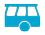 29. 11. 2021 0:00 - 17. 12. 2021 23:00Úplná uzavírka silnice II/315 ul. 5. května v ÚsověZ důvodu pokládky povrchů vozovky dojde k úplné uzavírce silnice II/315 ul. 5. května v Úsově.Termín uzavírky: od 29. 11. 2021 do 17. 12. 2021 (2 dny z toho, předpoklad od 10. 11. 2021 do 11. 12. 2021)Uzavřeným úsekem jsou vedeny linky VLD v závazku Olomouckého kraje 932217, 932272, 933252 dopravce ARRIVA Morava a. s.Základní popis změn ve vedení autobusové dopravy:Uvedeným úsekem nebude umožněn průjezd spojům zmíněných linek, které budou po obsloužení stávající zastávky Úsov,nám. vedeny obousměrnou objízdnou trasou v Úsově z II/315 nám. Míru – III/31548 ul. Školní – III/31548, III/31549 Klopina – III/31546, III/31545 Police – II/315 do zastávky Police,kult.dům a dále ve svých trasách dle platných jízdních řádů.Zastávky budou obslouženy v původních polohách bez omezení.V důsledku vedení spojů zmíněných linek objízdnou trasou je nutné počítat s jejich zpožděním přibližně 5 minut.Přílohy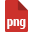 Mapa - Úsov - úplná uzavírka silnice II/315 ul. 5.května
(png soubor)